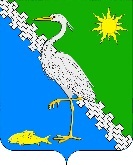 АДМИНИСТРАЦИЯ ЮЖНОГО СЕЛЬСКОГО ПОСЕЛЕНИЯ КРЫМСКОГО РАЙОНАПОСТАНОВЛЕНИЕОт 16.01.2018										№ 14поселок ЮжныйО комиссии по соблюдению требований к служебному поведению муниципальных служащих администрации Южного сельского поселения Крымского района и урегулированию конфликта интересовРуководствуясь надзорным актом прокурорского реагирования, в целях актуализации регламента работы комиссии по соблюдению требований к служебному поведения муниципальными служащими администрации Южного сельского поселения Крымского района в соответствии с требованиями Федерального закона от 25 декабря 2008 года  № 273-ФЗ «О противодействии коррупции»,  и Указом Президента Российской Федерации от 1 июля 2010 года № 821 «О комиссиях по соблюдению требований к служебному поведению федеральных государственных служащих и урегулированию конфликта интересов», п о с т а н о в л я ю:1. Утвердить Положение о порядке работы Комиссии по соблюдению требований к служебному поведению муниципальных служащих администрации Южного сельского поселения Крымского района и урегулированию конфликта интересов (приложение № 1).2. Утвердить бланк письма Комиссии по соблюдению требований к служебному поведению муниципальных служащих администрации Южного сельского поселения Крымского района и урегулированию конфликта интересов.3. Признать утратившими силу постановления администрации Южного сельского поселения Крымского района:- от 01 марта 2016 года №36 «О комиссии по соблюдению требований к служебному поведению муниципальных служащих администрации Южного сельского поселения Крымского района и урегулированию конфликта интересов»;- от 9 января 2017 года № 3 «О внесении изменений в постановление администрации Южного сельского поселения Крымского района от 01 марта 2016 года №36 «О комиссии по соблюдению требований к служебному поведению муниципальных служащих администрации Южного сельского поселения Крымского района и урегулированию конфликта интересов»;- от 1 июня 2017 года № 59 «О внесении изменений в постановление администрации Южного сельского поселения Крымского района от 01 марта 2016 года №36 «О комиссии по соблюдению требований к служебному поведению муниципальных служащих администрации Южного сельского поселения Крымского района и урегулированию конфликта интересов»;- от 7 декабря 2017 года №160 «О внесении изменений в постановление администрации Южного сельского поселения Крымского района от 01 марта 2016 года №36 «О комиссии по соблюдению требований к служебному поведению муниципальных служащих администрации Южного сельского поселения Крымского района и урегулированию конфликта интересов».4. Ведущему специалисту администрации Южного сельского поселения Крымского района Н.Н. Таранник настоящее постановление обнародовать   и разместить на официальном сайте администрации Южного сельского поселения Крымского района в сети Интернет.      5. Контроль за выполнением настоящего постановления возложить на заместителя главы Южного сельского поселения Крымского района Д.П. Морока.      6. Настоящее постановление вступает в силу со дня официального обнародования. Глава Южного сельского поселенияКрымского района                                                                        П.А. Прудников                                       		 ПРИЛОЖЕННИЕ № 1к постановлению администрацииЮжного сельского поселения Крымского районаот 16.01.2018  № 14Положение о порядке работы Комиссии по соблюдению требований к служебному поведению муниципальных служащих администрации Южного сельского поселения Крымского района и урегулированию конфликта интересовРаздел 1Общие положения1. Положение о комиссии по соблюдению требований к служебному поведению муниципальных служащих администрации Южного сельского поселения Крымского района и урегулированию конфликта интересов (далее - Положение) разработано в соответствии с частью 4 статьи 14.1 Федерального закона от 2 марта 2007 года  № 25-ФЗ «О муниципальной службе в Российской Федерации», Федеральным законом от 25 декабря 2008 года № 273-ФЗ «О противодействии коррупции», Указом Президента Российской Федерации от 1 июля 2010 года  № 821 «О комиссиях по соблюдению требований к служебному поведению федеральных государственных служащих и урегулированию конфликта интересов» и определяет порядок работы Комиссии по соблюдению требований к служебному поведению муниципальных служащих администрации Южного сельского поселения Крымского района и урегулированию конфликта интересов (далее - Комиссия).2. Комиссия в своей работе руководствуется Конституцией Российской Федерации, законодательством Российской Федерации и Краснодарского края, уставом Южного сельского поселения Крымского района, правовыми актами органов местного самоуправления Южного сельского поселения Крымского района, настоящим Положением.3. Основной задачей Комиссии является содействие органам:а) в обеспечении соблюдения муниципальными служащими администрации Южного сельского поселения Крымского района (далее - муниципальные служащие) ограничений и запретов, связанных с муниципальной службой, требований о предотвращении или урегулировании конфликта интересов, а также в обеспечении исполнения ими обязанностей, установленных Федеральным законом от 25 декабря 2008 года № 273-ФЗ «О противодействии коррупции», другими федеральными законами (далее - требования к служебному поведению и (или) требования об урегулировании конфликта интересов);б) в осуществлении в органах мер по предупреждению коррупции.Раздел 2 Порядок образования комиссии4. Комиссия образуется администрацией Южного сельского поселения Крымского района (далее - администрация), состав и ее порядок работы утверждаются распоряжением администрации Южного сельского поселения Крымского района.5. В состав Комиссии входят председатель Комиссии, его заместитель (назначаемый главой Южного сельского поселения Крымского района из числа членов Комиссии, замещающих должности муниципальной службы), секретарь и члены Комиссии (нечетное количество). Все члены Комиссии при принятии решений обладают равными правами. В отсутствие председателя Комиссии его обязанности исполняет заместитель председателя Комиссии.6. В состав Комиссии входят:а) заместитель главы Южного сельского поселения Крымского района, координирующий работу общего отдела (председатель Комиссии), должностное лицо кадровой службы, либо иное должностное лицо, в должностные обязанности которого включена работа по профилактике коррупционных и иных правонарушений, обеспечение требований к служебному поведению (секретарь Комиссии), муниципальные служащие из общего отдела и других подразделений администрации;б) представитель (представители) научных организаций и образовательных учреждений среднего, высшего и дополнительного профессионального образования, деятельность которых связана с муниципальной службой.7. Глава Южного сельского поселения Крымского района может принять решение о включении в состав Комиссии:а) представителя совета общественной палаты Южного сельского поселения Крымского района;              б) представителя общественной организации ветеранов;в) представителя профсоюзной организации администрации.8. Число членов Комиссии, не замещающих должности муниципальной службы в администрации, должно составлять не менее одной четверти от общего числа членов Комиссии.9. Состав Комиссии формируется таким образом, чтобы исключить возможность возникновения конфликта интересов, который мог бы повлиять на принимаемые комиссией решения.Раздел 3Порядок работы комиссии10. В заседаниях Комиссии с правом совещательного голоса участвуют:а) непосредственный руководитель муниципального служащего, в отношении которого Комиссией рассматривается вопрос о соблюдении требований к служебному поведению и (или) требований об урегулировании конфликта интересов, и определяемые председателем Комиссии два муниципальных служащих, замещающих в администрации должности муниципальной службы, аналогичные должности, замещаемой муниципальным служащим, в отношении которого Комиссией рассматривается этот вопрос;б) другие муниципальные служащие, замещающие должности муниципальной службы в администрации; специалисты, которые могут дать пояснения по вопросам муниципальной службы и вопросам, рассматриваемым комиссией; должностные лица других органов; представители заинтересованных организаций; представитель муниципального служащего, в отношении которого Комиссией рассматривается вопрос о соблюдении требований к служебному поведению и (или) требований об урегулировании конфликта интересов, - по решению председателя Комиссии, принимаемому в каждом конкретном случае отдельно не менее чем за три дня до дня заседания Комиссии на основании ходатайства муниципального служащего, в отношении которого Комиссией рассматривается этот вопрос, или любого члена комиссии.11. Заседание Комиссии считается правомочным, если на нем присутствует не менее двух третей от общего числа членов Комиссии. Проведение заседаний с участием только членов Комиссии, замещающих должности муниципальной службы в администрации, недопустимо.12. При возникновении прямой или косвенной личной заинтересованности члена Комиссии, которая может привести к конфликту интересов при рассмотрении вопроса, включенного в повестку дня заседания Комиссии, он обязан до начала заседания заявить об этом. В таком случае соответствующий член Комиссии не принимает участия в рассмотрении указанного вопроса.13. Основаниями для проведения заседания Комиссии являются:а) представление руководителем отраслевого, функционального структурного подразделения администрации информации:о представлении муниципальным служащим недостоверных или неполных сведений о доходах, об имуществе и обязательствах имущественного характера своих, супруги (супруга) и несовершеннолетних детей;о несоблюдении муниципальным служащим требований к служебному поведению и (или) требований об урегулировании конфликта интересов;б) поступившее в подразделение либо должностному лицу кадровой службы:обращение гражданина, замещавшего должность муниципальной службы, включенную в перечень должностей, утвержденный постановлением администрации Южного сельского поселения Крымского района, о даче согласия на замещение на условиях трудового договора должности в организации и (или) выполнение в данной организации работы (оказание данной организации услуги) в течение месяца стоимостью более 100 тысяч рублей на условиях гражданско-правового договора (гражданско-правовых договоров), в течение двух лет после увольнения с муниципальной службы, если отдельные функции муниципального (административного) управления данной организацией входили в его должностные (служебные) обязанности муниципального служащего;заявление муниципального служащего о невозможности по объективным причинам представить сведения о доходах, об имуществе и обязательствах имущественного характера своих, супруги (супруга) и несовершеннолетних детей;заявление муниципального служащего о невозможности выполнить требования Федерального закона от 7 мая 2013 г. № 79-ФЗ «О запрете отдельным категориям лиц открывать и иметь счета (вклады), хранить наличные денежные средства и ценности в иностранных банках, расположенных за пределами территории Российской Федерации, владеть и (или) пользоваться иностранными финансовыми инструментами» (далее - Федеральный закон       «О запрете отдельным категориям лиц открывать и иметь счета (вклады), хранить наличные денежные средства и ценности в иностранных банках, расположенных за пределами территории Российской Федерации, владеть и (или) пользоваться иностранными финансовыми инструментами») в связи с арестом, запретом распоряжения, наложенными компетентными органами иностранного государства в соответствии с законодательством данного иностранного государства, на территории которого находятся счета (вклады), осуществляется хранение наличных денежных средств и ценностей в иностранном банке и (или) имеются иностранные финансовые инструменты, или в связи с иными обстоятельствами, не зависящими от его воли или воли его супруги (супруга) и несовершеннолетних детей; уведомление муниципального служащего о возникновении личной заинтересованности при исполнении должностных обязанностей, которая приводит или может привести к конфликту интересов;в) представление руководителя отраслевого, функционального структурного подразделения администрации или любого члена Комиссии, касающееся обеспечения соблюдения муниципальным служащим требований к служебному поведению и (или) требований об урегулировании конфликта интересов либо осуществления мер по предупреждению коррупции;г) представление высшим должностным лицом Краснодарского края (руководителем высшего исполнительного органа государственной власти Краснодарского края) либо уполномоченным им лицом материалов проверки, свидетельствующих о представлении муниципальным служащим недостоверных или неполных сведений, предусмотренных частью 1 статьи 3 Федерального закона от 3 декабря 2012года № 230-ФЗ «О контроле за соответствием расходов лиц, замещающих государственные должности, и иных лиц их доходам»;д) поступившее в соответствии с частью 4 статьи 12 Федерального закона от 25 декабря 2008 года  № 273-ФЗ «О противодействии коррупции» и статьей 64.1 Трудового кодекса Российской Федерации в администрацию уведомление коммерческой или некоммерческой организации о заключении с гражданином, замещавшим должность муниципальной службы в администрации, трудового или гражданско-правового договора на выполнение работ (оказание услуг), если отдельные функции муниципального управления данной организацией входили в его должностные (служебные) обязанности, исполняемые во время замещения должности в администрации Южного сельского поселения Крымского района при условии, что указанному гражданину Комиссией ранее было отказано во вступлении в трудовые и гражданско-правовые отношения с данной организацией или что вопрос о даче согласия такому гражданину на замещение им должности в коммерческой или некоммерческой организации либо на выполнение им работы на условиях гражданско-правового договора в коммерческой или некоммерческой организации Комиссией не рассматривался.13.1. Комиссия обязана рассмотреть письменное обращение гражданина о даче согласия на замещение на условиях трудового договора должности в организации и (или) на выполнение в данной организации работ (оказание данной организации услуг) на условиях гражданско-правового договора в течение семи дней со дня поступления указанного обращения в порядке, устанавливаемом нормативными правовыми актами Российской Федерации, и о принятом решении направить гражданину письменное уведомление в течение одного рабочего дня и уведомить его устно в течение трех рабочих дней.14. Комиссия не рассматривает сообщения о преступлениях и административных правонарушениях, а также анонимные обращения, не проводит проверки по фактам нарушения служебной дисциплины.14.1. Обращение, указанное в абзаце втором подпункта "б" пункта 13 настоящего Положения, подается гражданином, замещавшим должность муниципальной службы в администрации, в подразделение кадровой службы. В обращении указываются: фамилия, имя, отчество гражданина, дата его рождения, адрес места жительства, замещаемые должности в течение последних двух лет до дня увольнения с муниципальной службы, наименование, местонахождение коммерческой или некоммерческой организации, характер ее деятельности, должностные обязанности, исполняемые гражданином во время замещения им должности муниципальной службы, функции по муниципальному управлению в отношении коммерческой или некоммерческой организации, вид договора (трудовой или гражданско-правовой), предполагаемый срок его действия, сумма оплаты за выполнение (оказание) по договору работ (услуг). В подразделении кадровой службы осуществляется рассмотрение обращения, по результатам которого подготавливается мотивированное заключение по существу обращения с учетом требований статьи 12 Федерального закона от 25 декабря 2008 года № 273-ФЗ «О противодействии коррупции».  14.2. Обращение, указанное в абзаце втором подпункта "б" пункта 13 настоящего Положения, может быть подано муниципальным служащим, планирующим свое увольнение с муниципальной службы, и подлежит рассмотрению Комиссией в соответствии с настоящим Положением.14.3. Уведомление, указанное в подпункте "д" пункта 13 настоящего Положения, рассматривается подразделением кадровой службы, которое осуществляет подготовку мотивированного заключения о соблюдении гражданином, замещавшим должность муниципальной службы в администрации, требований статьи 12 Федерального закона от 25 декабря 2008 года № 273-ФЗ «О противодействии коррупции». 14.4. Уведомление, указанное в абзаце пятом подпункта "б" пункта 13 настоящего Положения, рассматривается отделом кадровой службы (соответствующим уполномоченным лицом) администрации по профилактике коррупционных и иных правонарушений, который осуществляет подготовку мотивированного заключения по результатам рассмотрения уведомления.14.5. При подготовке мотивированного заключения по результатам рассмотрения обращения, указанного в абзаце втором подпункта "б" пункта 13 настоящего Положения, или уведомлений, указанных в абзаце пятом подпункта "б" и подпункте "д" пункта 13 настоящего Положения, должностные лица кадрового отдела (соответствующие уполномоченные лица) администрации имеют право проводить собеседование с муниципальным служащим, представившим обращение или уведомление, получать от него письменные пояснения, а глава администрации или его заместитель, специально на то уполномоченный, может направлять в установленном порядке запросы в государственные органы, органы местного самоуправления и заинтересованные организации. Обращение или уведомление, а также заключение и другие материалы в течение семи рабочих дней со дня поступления обращения или уведомления представляются председателю комиссии. В случае направления запросов обращение или уведомление, а также заключение и другие материалы представляются председателю комиссии в течение 45 дней со дня поступления обращения или уведомления. Указанный срок может быть продлен, но не более чем на 30 дней.14.6. Мотивированные заключения, предусмотренные пунктами 14.1, 14.3 и 14.4 настоящего Положения, должны содержать:а) информацию, изложенную в обращениях или уведомлениях, указанных в абзацах втором и пятом подпункта "б" и подпункте "д" пункта 13 настоящего Положения;б) информацию, полученную от государственных органов, органов местного самоуправления и заинтересованных организаций на основании запросов;в) мотивированный вывод по результатам предварительного рассмотрения обращений и уведомлений, указанных в абзацах втором и пятом подпункта "б" и подпункте "д" пункта 13 настоящего Положения, а также рекомендации для принятия одного из решений в соответствии с пунктами 21, 22.3, 23.1 настоящего Положения или иного решения.15. Председатель Комиссии при поступлении к нему информации, содержащей основания для проведения заседания Комиссии:а) в 10-дневный срок назначает дату заседания Комиссии. При этом дата заседания Комиссии не может быть назначена позднее 20 дней со дня поступления указанной информации, за исключением случаев, предусмотренных пунктами 15.1 и 15.2 настоящего Положения;б) организует ознакомление муниципального служащего, в отношении которого Комиссией рассматривается вопрос о соблюдении требований к служебному поведению и (или) требований об урегулировании конфликта интересов, его представителя, членов Комиссии и других лиц, участвующих в заседании Комиссии, с информацией, поступившей должностному лицу кадровой службы, и с результатами ее проверки;в) рассматривает ходатайства о приглашении на заседание Комиссии лиц, указанных в подпункте "б" пункта 10 настоящего Положения, принимает решение об их удовлетворении (об отказе в удовлетворении) и о рассмотрении (об отказе в рассмотрении) в ходе заседания Комиссии дополнительных материалов.15.1. Заседание Комиссии по рассмотрению заявлений, указанных в абзацах третьем и четвертом подпункта "б" пункта 13 настоящего Положения, как правило, проводится не позднее одного месяца со дня истечения срока, установленного для представления сведений о доходах, об имуществе и обязательствах имущественного характера. 15.2. Уведомление, указанное в подпункте "д" пункта 13 настоящего Положения, как правило, рассматривается на очередном заседании Комиссии.16. Заседание комиссии проводится, как правило, в присутствии муниципального служащего, в отношении которого рассматривается вопрос о соблюдении требований к служебному поведению и (или) требований об урегулировании конфликта интересов, или гражданина, замещавшего должность муниципальной службы в администрации. О намерении лично присутствовать на заседании комиссии муниципальный служащий или гражданин указывает в обращении, заявлении или уведомлении, представляемых в соответствии с подпунктом "б" пункта 13 настоящего Положения 17. На заседании Комиссии заслушиваются пояснения муниципального служащего или гражданина, замещавшего должность муниципальной службы в администрации (с их согласия), и иных лиц, рассматриваются материалы по существу вынесенных на данное заседание вопросов, а также дополнительные материалы.16.1. Заседания комиссии могут проводиться в отсутствие муниципального служащего или гражданина в случае:а) если в обращении, заявлении или уведомлении, предусмотренных подпунктом "б" пункта 13 настоящего Положения, не содержится указания о намерении муниципального служащего или гражданина лично присутствовать на заседании комиссии;б) если муниципальный служащий или гражданин, намеревающиеся лично присутствовать на заседании комиссии и надлежащим образом извещенные о времени и месте его проведения, не явились на заседание комиссии.17. На заседании Комиссии заслушиваются пояснения муниципального служащего или гражданина, замещавшего должность муниципальной службы в администрации (с их согласия), и иных лиц, рассматриваются материалы по существу вынесенных на данное заседание вопросов, а также дополнительные материалы.18. Члены Комиссии и лица, участвовавшие в ее заседании, не вправе разглашать сведения, ставшие им известными в ходе работы Комиссии.19. По итогам рассмотрения вопроса, указанного в абзаце втором подпункта "а" пункта 13 настоящего Положения, Комиссия принимает одно из следующих решений:а) установить, что сведения, представленные гражданином, претендующим на замещение должности муниципальной службы, и муниципальным служащим, замещающим должность муниципальной службы, являются достоверными и полными;б) установить, что сведения, представленные гражданином, претендующим на замещение должности муниципальной службы, и муниципальным служащим, замещающим должность муниципальной службы, являются недостоверными и (или) неполными. В этом случае Комиссия рекомендует руководителю отраслевого, функционального или территориального органа администрации применить к муниципальному служащему конкретную меру ответственности.20. По итогам рассмотрения вопроса, указанного в абзаце третьем подпункта "а" пункта 13 настоящего Положения, Комиссия принимает одно из следующих решений:а) установить, что муниципальный служащий соблюдал требования к служебному поведению и (или) требования об урегулировании конфликта интересов;б) установить, что муниципальный служащий не соблюдал требования к служебному поведению и (или) требования об урегулировании конфликта интересов. В этом случае Комиссия рекомендует руководителю отраслевого, функционального или территориального органа администрации указать муниципальному служащему на недопустимость нарушения требований к служебному поведению и (или) требований об урегулировании конфликта интересов либо применить к муниципальному служащему конкретную меру ответственности.21. По итогам рассмотрения вопроса, указанного в абзаце втором подпункта "б" пункта 13 настоящего Положения, Комиссия принимает одно из следующих решений:а) дать гражданину согласие на замещение на условиях трудового договора должности в организации и (или) выполнение в данной организации работы (оказание данной организации услуги) в течение месяца стоимостью более 100 тысяч рублей на условиях гражданско-правового договора (гражданско-правовых договоров), если отдельные функции муниципального (административного) управления данной организацией входили в его должностные (служебные) обязанности муниципального служащего;б) отказать гражданину в замещении на условиях трудового договора должности в организации и (или) выполнение в данной организации работы (оказание данной организации услуги) в течение месяца стоимостью более 100 тысяч рублей на условиях гражданско-правового договора (гражданско-правовых договоров), если отдельные функции муниципального (административного) управления данной организацией входили в его должностные (служебные) обязанности муниципального служащего, и мотивировать свой отказ.22. По итогам рассмотрения вопроса, указанного в абзаце третьем подпункта «б» пункта 13 настоящего Положения, Комиссия принимает одно из следующих решений:а) признать, что причина непредставления муниципальным служащим сведений о доходах, об имуществе и обязательствах имущественного характера своих, супруги (супруга) и несовершеннолетних детей является объективной и уважительной;б) признать, что причина непредставления муниципальным служащим сведений о доходах, об имуществе и обязательствах имущественного характера своих, супруги (супруга) и несовершеннолетних детей не является уважительной. В этом случае Комиссия рекомендует муниципальному служащему принять меры по представлению указанных сведений;в) признать, что причина непредставления муниципальным служащим сведений о доходах, об имуществе и обязательствах имущественного характера своих, супруги (супруга) и несовершеннолетних детей необъективна и является способом уклонения от представления указанных сведений. В этом случае Комиссия рекомендует руководителю отраслевого, функционального структурного подразделения администрации применить к муниципальному служащему конкретную меру ответственности.22.1. По итогам рассмотрения вопроса, указанного в подпункте г пункта 13 настоящего Положения, Комиссия принимает одно из следующих решений:а) признать, что сведения, представленные муниципальным служащим в соответствии с частью 1 статьи 3 Федерального закона «О контроле за соответствием расходов лиц, замещающих государственные должности, и иных лиц их доходам», являются достоверными и полными;б) признать, что сведения, представленные муниципальным служащим в соответствии с частью 1 статьи 3 Федерального закона «О контроле за соответствием расходов лиц, замещающих государственные должности, и иных лиц их доходам», являются недостоверными и (или) неполными. В этом случае Комиссия рекомендует руководителю отраслевого, функционального структурного подразделения администрации применить к муниципальному служащему конкретную меру ответственности и (или) направить материалы, полученные в результате осуществления контроля за расходами, в органы прокуратуры и (или) иные государственные органы в соответствии с их компетенцией.22.2. По итогам рассмотрения вопроса, указанного в абзаце четвертом подпункта «б» пункта 13 настоящего Положения, комиссия принимает одно из следующих решений:а) признать, что обстоятельства, препятствующие выполнению требований Федерального закона «О запрете отдельным категориям лиц открывать и иметь счета (вклады), хранить наличные денежные средства и ценности в иностранных банках, расположенных за пределами территории Российской Федерации, владеть и (или) пользоваться иностранными финансовыми инструментами», являются объективными и уважительными;б) признать, что обстоятельства, препятствующие выполнению требований Федерального закона «О запрете отдельным категориям лиц открывать и иметь счета (вклады), хранить наличные денежные средства и ценности в иностранных банках, расположенных за пределами территории Российской Федерации, владеть и (или) пользоваться иностранными финансовыми инструментами», не являются объективными и уважительными. В этом случае комиссия рекомендует главе администрации применить к муниципальному служащему конкретную меру ответственности.22.3. По итогам рассмотрения вопроса, указанного в абзаце пятом подпункта «б» пункта 13 настоящего Положения, комиссия принимает одно из следующих решений:а) признать, что при исполнении муниципальным служащим должностных обязанностей конфликт интересов отсутствует;б) признать, что при исполнении муниципальным служащим должностных обязанностей личная заинтересованность приводит или может привести к конфликту интересов. В этом случае комиссия рекомендует муниципальному служащему и (или) главе администрации принять меры по урегулированию конфликта интересов или по недопущению его возникновения;в) признать, что муниципальный служащий не соблюдал требования об урегулировании конфликта интересов. В этом случае комиссия рекомендует главе администрации применить к муниципальному служащему конкретную меру ответственности.23. По итогам рассмотрения вопросов, указанных в подпунктах «а», «б»  и «г» пункта 13 настоящего Положения, при наличии к тому оснований Комиссия может принять иное, чем предусмотрено пунктами 19-22.3 настоящего Положения, решение. Основания и мотивы принятия такого решения должны быть отражены в протоколе заседания Комиссии. 23.1. По итогам рассмотрения вопроса, указанного в подпункте "д" пункта 13 настоящего Положения, Комиссия принимает в отношении гражданина, замещавшего должность муниципальной службы в администрации, одно из следующих решений:а) дать согласие на замещение им должности в коммерческой или некоммерческой организации либо на выполнение работы на условиях гражданско-правового договора в коммерческой или некоммерческой организации, если отдельные функции по муниципальному управлению этой организацией входили в его должностные обязанности;б) установить, что замещение им на условиях трудового договора должности в коммерческой или некоммерческой организации и (или) выполнение в коммерческой или некоммерческой организации работ (оказание услуг) нарушают требования статьи 12 Федерального закона от 25 декабря 2008 года № 273-ФЗ «О противодействии коррупции». В этом случае Комиссия рекомендует главе Южного сельского поселения Крымского района проинформировать об указанных обстоятельствах органы прокуратуры и уведомившую организацию.24. По итогам рассмотрения вопроса, предусмотренного подпунктом "в" пункта 13 настоящего Положения, Комиссия принимает соответствующее решение.25. Для исполнения решений Комиссии могут быть подготовлены проекты правовых актов, решений или поручений руководителя отраслевого, функционального структурного подразделения администрации, которые в установленном порядке представляются ему на рассмотрение.26. Решения Комиссии по вопросам, указанным в пункте 13 настоящего Положения, принимаются тайным голосованием (если Комиссия не примет иное решение) простым большинством голосов присутствующих на заседании членов Комиссии.27. Решения Комиссии оформляются протоколами, которые подписывают члены Комиссии, принимавшие участие в ее заседании. Решения Комиссии, за исключением решения, принимаемого по итогам рассмотрения вопроса, указанного в абзаце втором подпункта "б" пункта 13 настоящего Положения, для руководителя отраслевого, функционального структурного подразделения администрации носят рекомендательный характер. Решение, принимаемое по итогам рассмотрения вопроса, указанного в абзаце втором подпункта "б" пункта 13 настоящего Положения, носит обязательный характер.28. В протоколе заседания Комиссии указываются:а) дата заседания Комиссии, фамилии, имена, отчества членов Комиссии и других лиц, присутствующих на заседании;б) формулировка каждого из рассматриваемых на заседании Комиссии вопросов с указанием фамилии, имени, отчества, должности муниципального служащего, в отношении которого рассматривается вопрос о соблюдении требований к служебному поведению и (или) требований об урегулировании конфликта интересов;в) предъявляемые к муниципальному служащему претензии, материалы, на которых они основываются;г) содержание пояснений муниципального служащего и других лиц по существу предъявляемых претензий;д) фамилии, имена, отчества выступивших на заседании лиц и краткое изложение их выступлений;е) источник информации, содержащей основания для проведения заседания Комиссии, дата поступления информации;ж) другие сведения;з) результаты голосования;и) решение и обоснование его принятия.29. Член Комиссии, не согласный с ее решением, вправе в письменной форме изложить свое мнение, которое подлежит обязательному приобщению к протоколу заседания Комиссии и с которым должен быть ознакомлен муниципальный служащий.30. Копии протокола заседания Комиссии с сопроводительным письмом в 7-дневный срок со дня заседания направляются руководителю отраслевого, функционального структурного подразделения администрации полностью или в виде выписок из него - муниципальному служащему, а также по решению Комиссии - иным заинтересованным лицам.31. Руководитель отраслевого, функционального структурного подразделения администрации обязан рассмотреть протокол заседания Комиссии и вправе учесть в пределах своей компетенции, содержащиеся в нем рекомендации при принятии решения о применении к муниципальному служащему мер ответственности, предусмотренных нормативными правовыми актами Российской Федерации, а также по иным вопросам организации противодействия коррупции. О рассмотрении рекомендаций Комиссии и принятом решении руководитель отраслевого, функционального или территориального органа администрации в письменной форме уведомляет Комиссию в месячный срок со дня поступления к нему протокола заседания Комиссии. Решение руководителя отраслевого, функционального структурного подразделения администрации оглашается на ближайшем заседании Комиссии и принимается к сведению без обсуждения.32. В случае установления Комиссией признаков дисциплинарного проступка в действиях (бездействии) муниципального служащего информация об этом представляется руководителю отраслевого, функционального структурного подразделения администрации для решения вопроса о применении к муниципальному служащему мер ответственности, предусмотренных нормативными правовыми актами Российской Федерации.33. В случае установления Комиссией факта совершения муниципальным служащим действия (факта бездействия), содержащего признаки административного правонарушения или состава преступления, председатель Комиссии обязан передать информацию о совершении указанного действия (бездействии) и подтверждающие такой факт документы в правоприменительные органы в 3-дневный срок, а при необходимости - немедленно.34. Копия протокола заседания Комиссии или выписка из него приобщается к личному делу муниципального служащего, в отношении которого рассмотрен вопрос о соблюдении требований к служебному поведению и (или) требований об урегулировании конфликта интересов.34.1. Выписка из решения Комиссии, заверенная подписью секретаря Комиссии и печатью «Для документов, администрация муниципального образования Крымский район»  вручается гражданину, замещавшему должность муниципальной службы в администрации, в отношении которого рассматривался вопрос, указанный в абзаце втором подпункта "б" пункта 13 настоящего Положения, под роспись или направляется заказным письмом с уведомлением по указанному им в обращении адресу не позднее одного рабочего дня, следующего за днем проведения соответствующего заседания Комиссии.35. Организационно-техническое и документационное обеспечение деятельности Комиссии, а также информирование членов Комиссии о вопросах, включенных в повестку дня, о дате, времени и месте проведения заседания, ознакомление членов Комиссии с материалами, представляемыми для обсуждения на заседании Комиссии, осуществляются должностными лицами подразделения администрации, отвечающие за кадровую работу.Заместитель главыЮжного сельского поселенияКрымского района                                          				Д.П. МорокаПРИЛОЖЕНИЕ № 2к постановлению администрацииЮжного сельского поселения Крымского районаот 16.01.2018 № 14Бланкписьма Комиссии по соблюдению требований к служебному поведению муниципальных служащих администрации Южного сельского поселения Крымского района и урегулированию конфликта интересовКОМИССИЯПО СОБЛЮДЕНИЮ ТРЕБОВАНИЙК  СЛУЖЕБНОМУ ПОВЕДЕНИЮМУНИЦИПАЛЬНЫХ СЛУЖАЩИХАДМИНИСТРАЦИИ ЮЖНОГОСЕЛЬСКОГО ПОСЕЛЕНИЯ КРЫМСКОГО РАЙОНА ИУРЕГУЛИРОВАНИЮ КОНФЛИКТА ИНТЕРЕСОВЦентральная ул., 1, пос.Южный, 353334Тел. (861-31) 6-54-45Факс: (861-31) 6-54-45e-mail: yuzhnoe_sp@mail.ru______________________№__________________На № _____________________ от _________________